Beste praktijkondersteuners en praktijkverpleegkundigen,OCE Nijmegen organiseert, in samenwerking met de WDH, op dinsdag 28 november 2017 
van 15.00 tot 17.00 uur de scholing: “Perifeer/arterieel vaatlijden en Enkel/arm index in de praktijk”

Programma
14:45 uur - inloop met koffie en thee
15:00 uur - start nascholing met theorie
15:30 uur – praktisch aan de slag
16:30 uur – 17.00 uur evaluatie en afsluiting 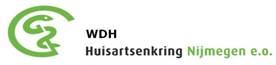 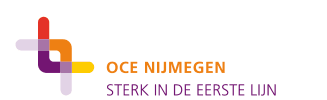 